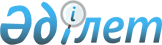 О внесении изменения в постановление Кабинета Министров Республики Казахстан от 24 марта 1995 года N 338
					
			Утративший силу
			
			
		
					Постановление Правительства Республики Казахстан от 6 сентября 1999 года N 1311 Утратило силу - постановлением Правительства РК от 14 декабря 1999 г. N 1917 ~P991917

      Правительство Республики Казахстан постановляет: 

      1. Внести в постановление Кабинета Министров Республики Казахстан от 24 марта 1995 года N 338 P950338_ "О мерах по дальнейшему развитию системы экспортного контроля Республики Казахстан" (САПП Республики Казахстан, 1995 г., N 10, ст. 118) следующее изменение: 

      в приложении к указанному постановлению: 

      ввести в состав Государственной комиссии Республики Казахстан по экспортному контролю Токаева Касымжомарта Кемелевича - Заместителя Премьер-Министра - Министра иностранных дел Республики Казахстан председателем комиссии; 

      вывести из указанного состава Джандосова Ураза Алиевича. 

      2. Настоящее постановление вступает в силу со дня подписания. 

 

     Премьер-Министр     Республики Казахстан

     (Специалисты: Склярова И.В.,                   Кушенова Д.С.)
					© 2012. РГП на ПХВ «Институт законодательства и правовой информации Республики Казахстан» Министерства юстиции Республики Казахстан
				